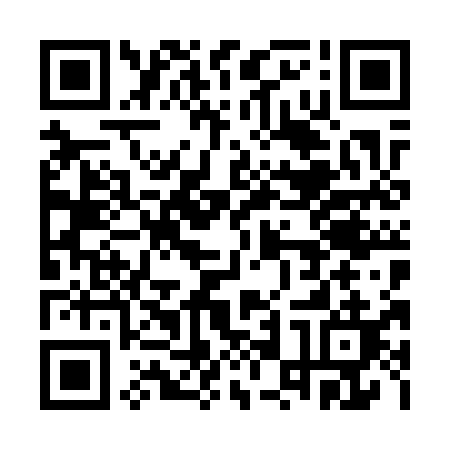 Ramadan times for Afghan Kili, PakistanMon 11 Mar 2024 - Wed 10 Apr 2024High Latitude Method: Angle Based RulePrayer Calculation Method: University of Islamic SciencesAsar Calculation Method: ShafiPrayer times provided by https://www.salahtimes.comDateDayFajrSuhurSunriseDhuhrAsrIftarMaghribIsha11Mon5:285:286:4712:434:066:396:397:5812Tue5:275:276:4612:424:066:396:397:5913Wed5:255:256:4512:424:066:406:407:5914Thu5:245:246:4312:424:066:406:408:0015Fri5:235:236:4212:414:076:416:418:0016Sat5:225:226:4112:414:076:426:428:0117Sun5:205:206:4012:414:076:426:428:0218Mon5:195:196:3912:414:076:436:438:0219Tue5:185:186:3812:404:076:446:448:0320Wed5:175:176:3612:404:076:446:448:0421Thu5:155:156:3512:404:076:456:458:0522Fri5:145:146:3412:394:086:456:458:0523Sat5:135:136:3312:394:086:466:468:0624Sun5:125:126:3112:394:086:476:478:0725Mon5:105:106:3012:394:086:476:478:0726Tue5:095:096:2912:384:086:486:488:0827Wed5:085:086:2812:384:086:486:488:0928Thu5:065:066:2712:384:086:496:498:0929Fri5:055:056:2512:374:086:506:508:1030Sat5:045:046:2412:374:086:506:508:1131Sun5:025:026:2312:374:086:516:518:121Mon5:015:016:2212:364:086:516:518:122Tue5:005:006:2112:364:086:526:528:133Wed4:594:596:2012:364:086:536:538:144Thu4:574:576:1812:364:086:536:538:145Fri4:564:566:1712:354:086:546:548:156Sat4:554:556:1612:354:086:546:548:167Sun4:534:536:1512:354:086:556:558:178Mon4:524:526:1412:344:086:566:568:179Tue4:514:516:1312:344:086:566:568:1810Wed4:494:496:1112:344:086:576:578:19